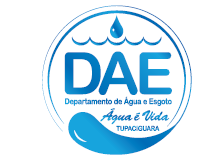 				MAIO 2022TOTAL DE 570 ANÁLISES REALIZADAS NO MÊS DE MAIO DE 2022.RESPONSÁVEL TÉCNICO: MONIKE FARINELLI (SUPERVISORA ETA CRQ: 022003934- MG 2ª REGIÃO) E GLÊNIO SILVÉRIO (CRQ: 02416696- MG 2ª REGIÃO)TOTAL=570DOSAGEMPRODUTOSQUÍMICOSMáximo      7,1 10316,87,16       7,685,20      0,51 20040             4705101,8986Mínimo      6,4 34,24,296,48       7,05 1,0      0,20 13040             3504301,069Média      6,8 54,457,836,82       7,402,20      0,37 14440             4005621,2679PhCorTurb.PhPhCor Turb.CalCalSulfatoCloroppml/sBrutaBrutaBrutaMisturaTratadaTratadaTratada1°2°VAZÃO